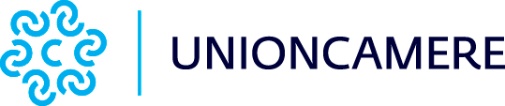 AVVISO DI SELEZIONE SUAP e SUEEsiti della procedura comparativa per titoli e colloquioN. 2 posizioni gestore dei processi* non idoneo per punteggio inferiore al minimo richiestoIl Presidente dellaCommissione selezionatriceAlberto CaporaleCOGNOME NOMEPUNTEGGIO TITOLIPUNTEGGIO COLLOQUIOPUNTEGGIO FINALEESITONATALI Carla81624VincitoreANTONINI Alessandro51621VincitoreCARDINALI Matteo212*14